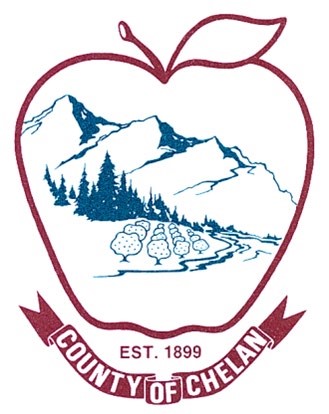 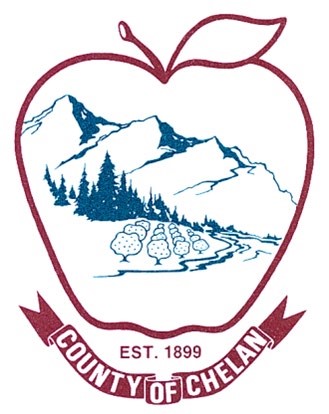 None  None 